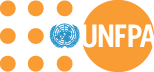 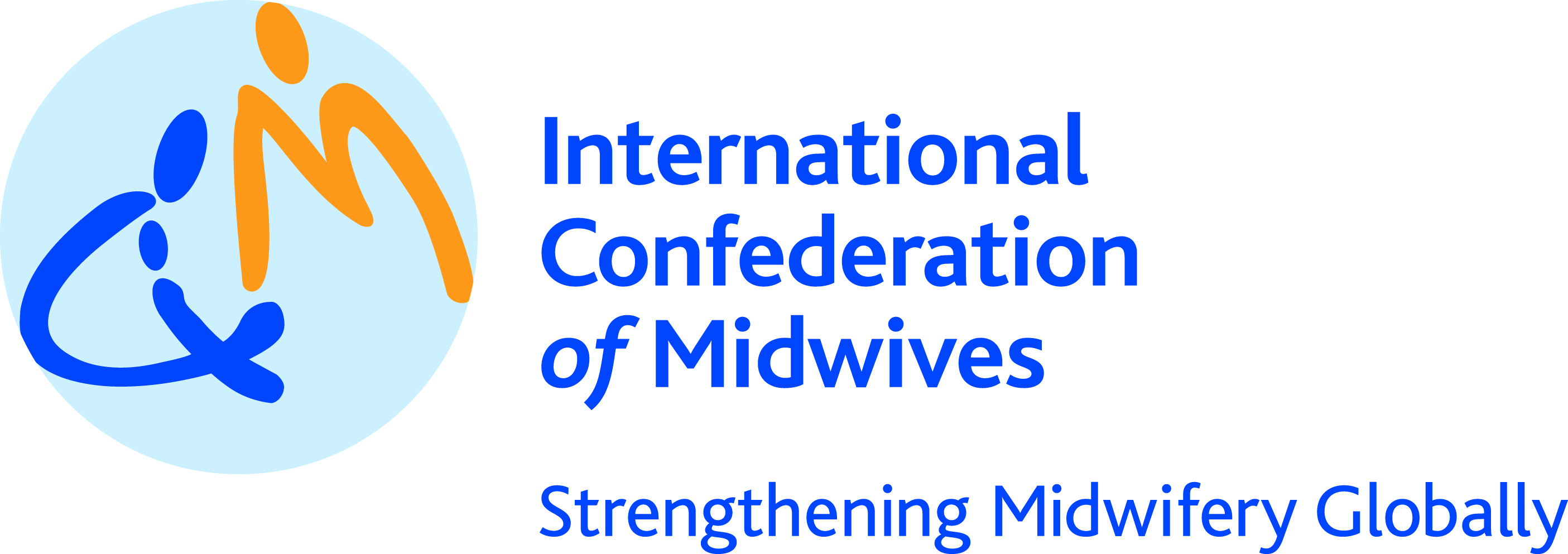 Совместное заявлениеФонда Организации Объединенных Наций в области народонаселения и Международной конфедерации акушерок5 мая 2013 годаМеждународный день акушеркиОт квалифицированных акушерок, имеющих оборудование и поддержку, которые им необходимы, может зависеть ответ на вопрос: останутся ли живы или будут умирать почти 300 000 женщин каждый год и в десять раз больше младенцев. В этот Международный день акушерки Фонд Организации Объединенных Наций в области народонаселения (ЮНФПА) и Международная конфедерация акушерок (МКА) воздают должное работе акушерок, которые участвуют в сотворении чуда рождения и ежедневно делают огромное число других добрых дел, чтобы обеспечить благосостояние матерей и детей во всем мире. Неустанная работа акушерок является также важнейшим условием решения задач А и В (цели развития 4 и 5, сформулированные в Декларации тысячелетия (ЦРДТ) к 2015 году и в последующий период.  Акушерки не только выполняют свою работу, заботясь о женщинах во время беременности и после деторождения, чтобы обеспечить безопасные роды и необходимый уход за новорожденными, но и оказывают самую разнообразную помощь в чрезвычайных гуманитарных ситуациях. Они также обучают и направляют работу местных работников здравоохранения, чтобы передать им медицинские знания и содействовать применению более безопасных подходов.  Большое значение имеет также то, что акушерки играют ключевую роль в обеспечении всеобщего доступа к добровольному планированию семьи. Уже одна эта мера может содействовать предотвращению 87 миллионов незапланированных беременностей, – многие из которых заканчиваются небезопасными абортами в развивающихся странах, – и почти трети всех материнских смертей. Около 222 миллионов женщин хотели бы отложить беременность или избежать ее, но не имеют современных возможностей для этого. Бесценная способность акушерок консультировать людей помогает молодым парам и женщинам принимать решения, которые соответствуют их конкретным обстоятельствам. Экономические трудности, неравенство в тех или иных странах и недоступность услуг в некоторых районах входят в число причин, по которым сейчас не хватает примерно 350 000 акушерок, хотя они нужны всему миру больше, чем когда-либо раньше.   Мы настоятельно призываем все страны работать сообща, чтобы устранить неравенство и сделать так, чтобы акушерские услуги стали доступными. Мы призываем их поддержать подготовку высококвалифицированных специалистов, применение новых технологий и создание благоприятных условий работы акушерок, учитывая жизненно важную роль, которую они играют в обществе, особенно в развивающихся странах.  В этот Международный день акушерки ЮНФПА и МКА подтверждают свое твердое намерение делать инвестиции в целях развития высококачественного акушерства, которое, в свою очередь, будет содействовать укреплению здоровья семей, общин и всего населения.  ***